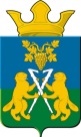                                    ДУМА            Ницинского сельского поселения            Слободо – Туринского  муниципального  района                                       четвертого созыва                                    РЕШЕНИЕ        от  20 августа 2020 года                                                № 218-НПА          с.Ницинское.Об исполнении бюджета Ницинского сельского поселения за 1 полугодие 2020года.На основании  статьи 157 и 264.4 Бюджетного кодекса РФ, статьи 9 Положения  о бюджетном процессе в Ницинском сельском поселении, утверждённого решением Думы Ницинского сельского поселения от 27.09.2011г № 147 (с изменением от 30. 12.2013г. №17), Устава Ницинского сельского  поселения, заслушав доклад главы Ницинского сельского поселения Кузевановой Т.А.,  Дума Ницинского сельского поселения РЕШИЛА: Принять к сведению отчёт об исполнении бюджета Ницинского сельского поселения за 1 полугодие 2020 года»1)  по доходам   в   сумме  –  15 466,9 тыс. руб.; – 44,71 % годового плана (Приложение № 1);       2) по расходам в сумме – 12 324,2 тыс. руб.;–35,62 % годового плана                    (Приложение № 2,3);       3) исполнение расходов по ведомственной структуре бюджета за 1 полугодие 2020 года (Приложение № 3);4)  расходов на обслуживание муниципального долга нет;      5) исполнение обязательств согласно Программы муниципальных гарантий –1 276,9 тыс. рублей. (Приложение №4)       2. Опубликовать настоящее решение в печатном средстве массовой информации Думы и администрации Ницинского сельского поселения «Информационный вестник Ницинского сельского поселения» и разместить на официальном сайте Ницинского сельского поселения (www.nicinskoe.ru) в информационно-телекоммуникационной сети «Интернет».       3. Контроль над исполнением данного Решения возложить на постоянную комиссию по экономической политике, муниципальной собственности (председателя комиссии Полякова М.А.).Председатель Думы                                              Глава  Ницинского                                 Ницинского сельского поселения                       сельского поселения ____________ Л.Д. Хомченко                             __________ Т.А. Кузеванова                            